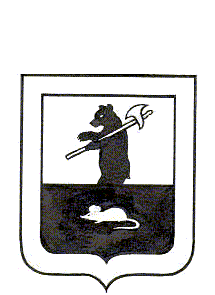 АДМИНИСТРАЦИЯ ГОРОДСКОГО ПОСЕЛЕНИЯ МЫШКИН	ПОСТАНОВЛЕНИЕ	г. Мышкин22.02.2022                                                                   № 35Об утверждении Порядка ведения муниципальной долговой книги городского поселения МышкинВ соответствии с Бюджетным кодексом Российской Федерации, решением Муниципального Совета городского поселения Мышкин от 19.12.2006 № 33 «Об утверждении Положения «О муниципальных заимствованиях и муниципальном долге городского поселения Мышкин»,ПОСТАНОВЛЯЕТ:1. Утвердить Порядок ведения муниципальной долговой книги городского поселения Мышкин (Приложение № 1).3. Контроль за исполнением настоящего постановления возложить на заместителя Главы Администрации городского поселения Мышкин.      4. Настоящее постановление подлежит размещению на официальном сайте городского поселения Мышкин в информационно-телекоммуникационной сети «Интернет».5. Настоящее постановление вступает в силу с момента подписания.Глава городского поселения Мышкин                                                                                     Е.В. ПетровПриложение к постановлению
Администрации городскогопоселения Мышкин
от 22.02.2022 № 35 

ПОРЯДОК ведения муниципальной долговой книги городского поселения МышкинПорядок ведения муниципальной долговой книги городского поселения Мышкин разработан в соответствии со статьями 120 и 121 Бюджетного кодекса Российской Федерации,  решением Муниципального Совета городского поселения Мышкин от 19.12.2006 № 33 «Об утверждении Положения «О муниципальных заимствованиях и муниципальном долге городского поселения Мышкин», и определяет форму и процедуру ведения муниципальной долговой книги в городском поселении Мышкин (далее - долговая книга), а также состав информации, порядок и сроки ее внесения в долговую книгу.

I. Общие положения1. Муниципальный долг городского поселения Мышкин - обязательства, возникающие из муниципальных заимствований, гарантий по обязательствам третьих лиц, другие обязательства в соответствии с видами долговых обязательств, установленными Бюджетным кодексом Российской Федерации, принятые на себя городским поселением Мышкин.2. Учет и регистрация муниципальных долговых обязательств городского поселения Мышкин осуществляются в муниципальной долговой книге городского поселения Мышкин (далее - муниципальная долговая книга).3. Муниципальные долговые обязательства в городском поселении Мышкин подлежат обязательному учету и регистрации в муниципальной долговой книге путем внесения в нее соответствующих записей.4. В муниципальной долговой книге регистрируются следующие виды долговых обязательств:- муниципальные ценные бумаги городского поселения Мышкин;- бюджетные кредиты, привлеченные в валюте Российской Федерации в бюджет городского поселения Мышкин из других бюджетов бюджетной системы Российской Федерации;- кредиты, привлеченные городским поселением Мышкин от кредитных организаций в валюте Российской Федерации;- муниципальные гарантии городского поселения Мышкин.5. Учет долговых обязательств в муниципальной долговой книге осуществляется в валюте Российской Федерации.6. Ведение муниципальной долговой книги осуществляет Администрация городского поселения Мышкин (далее -Администрация).II. Структура и порядок ведения муниципальной долговой книги7. Муниципальная долговая книга городского поселения Мышкин ведется по форме, предусмотренной примерной формой государственной долговой книги Ярославской области, утвержденной приказом Департамента финансов Ярославской области.8. Обязательным для внесения в муниципальную долговую книгу по каждому виду долговых обязательств является следующее:- дата заключения и номер договора (муниципального контракта, соглашения), наименование кредитора (при внесении сведений о кредитах, привлеченных городским поселением Мышкин от кредитных организаций, и бюджетных кредитах, привлеченных в местный бюджет из других бюджетов бюджетной системы Российской Федерации);- дата утверждения решения об эмиссии выпуска и государственный регистрационный номер выпуска, дата размещения, наименование агента (при внесении сведений о муниципальных ценных бумагах городского поселения Мышкин);- дата и номер муниципальной гарантии городского поселения Мышкин и договора о предоставлении муниципальной гарантии городского поселения Мышкин, наименование принципала, бенефициара, срок действия муниципальной гарантии городского поселения Мышкин, дата ее вступления в силу (при внесении сведений о муниципальных гарантиях городского поселения Мышкин);- дата получения кредита (средств от размещения муниципальных ценных бумаг городского поселения Мышкин);- объем долгового обязательства;- плановая дата погашения долгового обязательства;- форма обеспечения долгового обязательства (при наличии обеспечения);- размер процентных ставок (купонов), штрафов (пеней);- сведения о погашении (исполнении, прекращении по иным основаниям) долгового обязательства (с указанием даты частичного или полного погашения (исполнения, прекращения по иным основаниям)).- сведения об уплате процентов (купонов), штрафов (пеней) с указанием даты выплаты;- сведения о просроченной задолженности по исполнению долгового обязательства.9. Записи в муниципальной долговой книге производятся на основании документов, подтверждающих возникновение и исполнение долгового обязательства.10. Информация о долговых обязательствах вносится в муниципальную долговую книгу в срок, не превышающий пяти рабочих дней с момента возникновения соответствующего обязательства, но не позднее последнего рабочего дня месяца, в котором возникло долговое обязательство.11. После полного выполнения обязательств перед кредитором в муниципальной долговой книге в срок, не превышающий десяти рабочих дней, но не позднее последнего рабочего дня месяца, в котором погашено долговое обязательство, производится отражение списания долга по соответствующему долговому обязательству.12. В муниципальной долговой книге в том числе учитывается информация о просроченной задолженности по исполнению долговых обязательств городского поселения Мышкин.13. Долговая книга ведется в течении года в электронном виде. Ежемесячно по состоянию на первое число месяца, следующего за отчетным, муниципальная долговая книга формируется на бумажном носителе за подписью исполнителя и Главы городского поселения Мышкин. По окончании года листы муниципальной долговой книги брошюруются, нумеруются, прошнуровываются и скрепляются печатью и подписью Главы городского поселения Мышкин. 
III. Предоставление информации и отчетности о состоянии и движении муниципального долга городского поселения Мышкин14. Информация о долговых обязательствах городского поселения Мышкин, отраженных в муниципальной долговой книге поселения, предоставляется Управлению экономики и финансов Администрации Мышкинского муниципального района для последующей передачи Департаменту финансов Ярославской области в объеме, предусмотренном примерной формой государственной долговой книги Ярославской области, в разрезе долговых обязательств городского поселения Мышкин.15. Информация из муниципальной долговой книги предоставляется ежемесячно нарастающим итогом не позднее 02 числа месяца, следующего за отчетным.16. Информация предоставляется на бумажном носителе, визируется ответственным исполнителем и подписывается Главой городского поселения Мышкин.
IV. Порядок хранения муниципальной долговой книги17. Муниципальная долговая книга хранится в электронном виде на компьютере ведущего специалиста Администрации городского поселения Мышкин, а также на бумажном носителе в сброшюрованном виде в Администрации.18. Ответственность за хранение муниципальной долговой книги несет ведущий специалист Администрации городского поселения Мышкин.